Name _______________________                                              Class______ Number ______                                            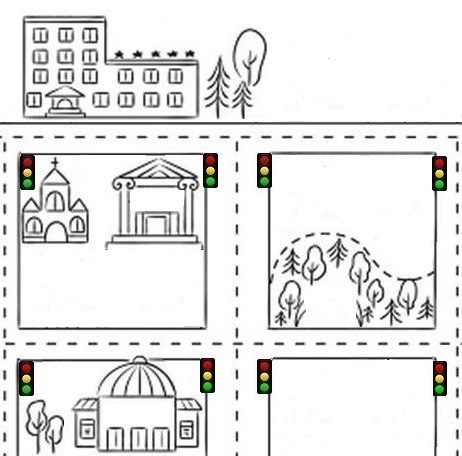 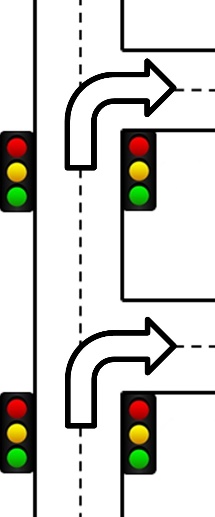 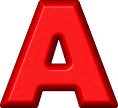 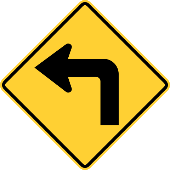 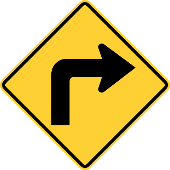 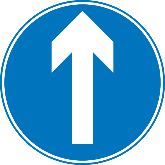 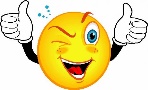 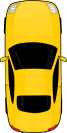 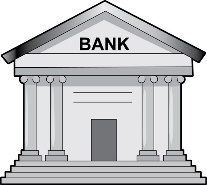 Name ___________________________　　　　　　　　　　　　　　　　          Class______ Number ______　　　　　　　　　　　　                                                                                   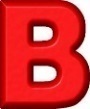 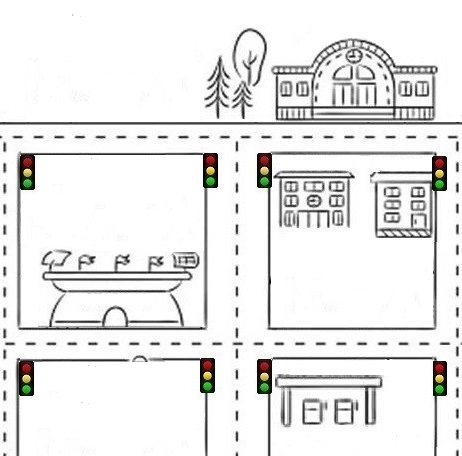 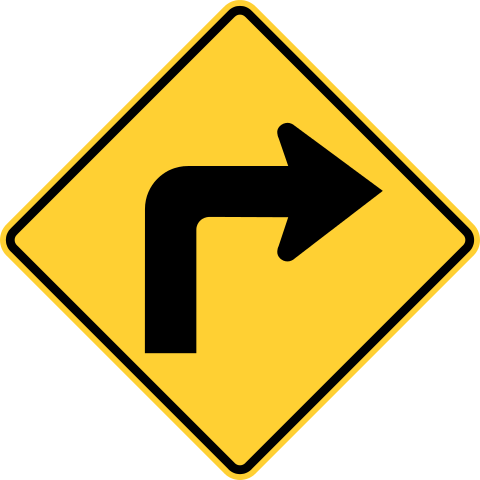 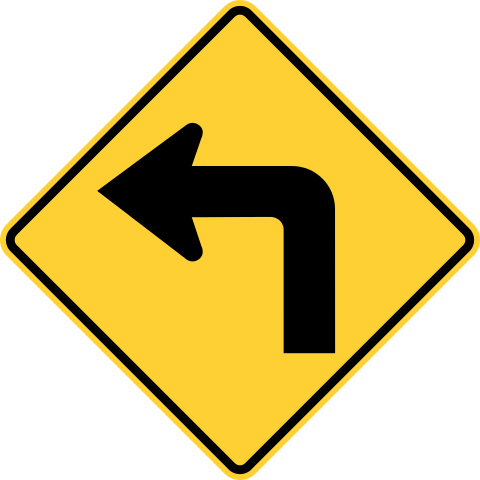 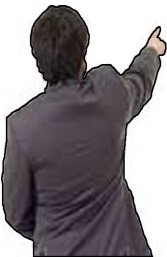 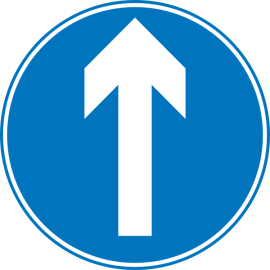 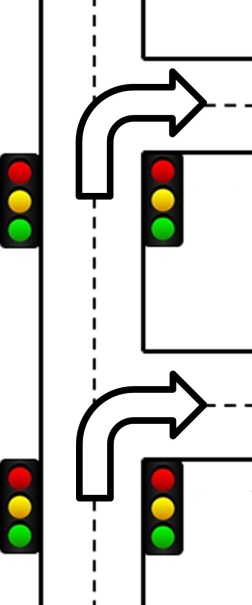 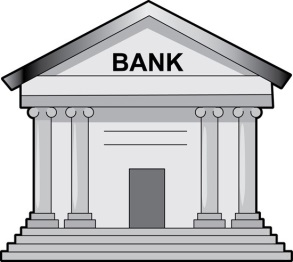 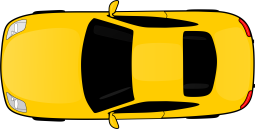 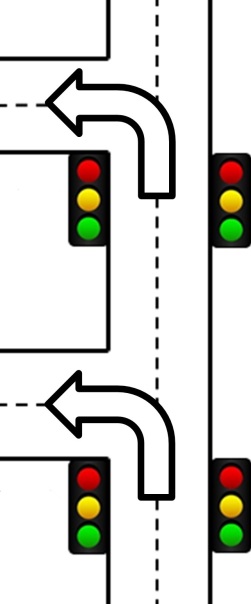 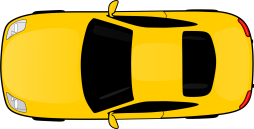 